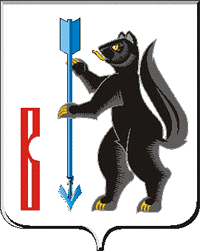 АДМИНИСТРАЦИЯГОРОДСКОГО ОКРУГА ВЕРХОТУРСКИЙП О С Т А Н О В Л Е Н И Еот 18.12.2018г. № 1036г. ВерхотурьеОб утверждении Плана проведения экспертизы нормативных правовых актов городского округа Верхотурский на 2019 годВ соответствии с Законом Свердловской области от 14 июля 2014 года № 74-ОЗ «Об оценке регулирующего воздействия проектов муниципальных нормативных правовых актов и экспертизы нормативных правовых актов Свердловской области и муниципальных нормативных правовых актов», постановлением Администрации городского округа Верхотурский от 19.11.2018г. № 953 «Об утверждении Порядка проведения оценки регулирующего воздействия проектов нормативных правовых актов Администрации городского округа Верхотурский и Порядка экспертизы нормативных правовых актов Администрации городского округа Верхотурский», в целях проведения экспертизы действующих нормативных правовых актов городского округа Верхотурский, руководствуясь Уставом городского округа Верхотурский,ПОСТАНОВЛЯЮ:1. Утвердить план проведения экспертизы нормативных правовых актов городского округа Верхотурский на 2019 год (прилагается).2. Опубликовать настоящее постановление в информационном бюллетене «Верхотурская неделя» и разместить на официальном сайте городского округа Верхотурский.4. Контроль исполнения настоящего постановления оставляю за собой.Главагородского округа Верхотурский                                                     А.Г. ЛихановУтвержденпостановлением Администрациигородского округа Верхотурскийот 18.12.2018г. № 1036«Об утверждении план проведения экспертизы нормативных правовых актов городского округа Верхотурский на 2019 год»План экспертизы нормативных правовых актов Администрации городского округа Верхотурский на 2019 год№ п/пОсновные реквизиты нормативного правового акта (вид, дата, номер, наименование, редакция)Анализируемая сфераОрган местного самоуправления, отраслевой (функциональный) орган Администрации городского округа Верхотурский, принявший оцениваемый нормативный правовой акт и (или) к компетенции и полномочиям которого относится исследуемая сфера общественных отношенийДата начала проведения экспертизы123451.Постановление Администрации городского округа Верхотурский от  28.03.2018г. № 235 «Об утверждении порядка оформления зада-ний на проведение мероприятий по контролю без взаимодействия с юридическими лицами, индивидуальными предпринимателями, ре-зультатов мероприятий по контролю без взаи-модействия с юридическими лицами, индиви-дуальными предпринимателями в области тор-говой деятельности, в области розничной про-дажи алкогольной продукции на территории городского округа Верхотурский»в области торговой деятельности и розничной продажи алкогольной продукцииКомитет экономики и планирования Администрации городского округа ВерхотурскийI квартал 2019 года2.Постановление Администрации городского округа Верхотурский от 28.03.2018г. № 238 «Об утверждении порядка организации и осуществления муниципального контроля в области торговой деятельности на территории городского округа Верхотурский»в области торговой деятельностиКомитет экономики и планирования Администрации городского округа ВерхотурскийII квартал 2019 года3.Постановление Администрации городского округа Верхотурский от 28.03.2018г. № 237 «Об утверждении порядка организации и осуществления муниципального контроля за соблюдением законодательства в области розничной продажи алкогольной продукции на территории городского округа Верхотурский»в области розничной продажи алкогольной продукцииКомитет экономики и планирования Администрации городского округа ВерхотурскийIV квартал 2019 года